Приложение 4.6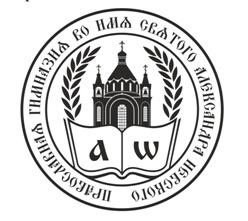 ОСНОВНОЙ ОБРАЗОВАТЕЛЬНОЙ ПРОГРАММЫ СРЕДНЕГО  ОБЩЕГО ОБРАЗОВАНИЯ частного общеобразовательного учреждения «Православная гимназия во имя святого благоверного великого князя Александра Невского №11»РАБОЧАЯ ПРОГРАММА КУРСА ВНЕУРОЧНОЙ ДЕЯТЕЛЬНОСТИ«ПРАКТИЧЕСКИЙ АНГЛИЙСКИЙ»10-11 классНижний Тагил20201. ПЛАНИРУЕМЫЕ РЕЗУЛЬТАТЫ КУРСАЛичностные результаты освоения факультативного курсамотивация изучения иностранных языков и стремление к самосовершенствованию в образовательной области «Иностранный язык»; осознание   возможностей   самореализации   средствами иностранного языка; формирование  коммуникативной компетентности в общении и сотрудничестве со сверстниками, педагогами в образовательной, учебно-исследовательской, творческой и других видах деятельности; развитие таких качеств, как воля, целеустремлѐнность, креативность, инициативность, эмпатия, трудолюбие, дисциплинированность;  формирование общекультурной и этнической идентичности как составляющих гражданской идентичности личности; толерантное отношение к проявлениям иной культуры; осознание себя гражданином своей страны и мира; готовность отстаивать национальные и общечеловеческие (гуманистические, демократические) ценности, свою гражданскую позицию;  стремление к лучшему осознанию культуры своего народа и готовность содействовать ознакомлению с ней представителей других стран; толерантное отношение к проявлениям иной культуры; осознание себя гражданином своей страны и мира; готовность отстаивать национальные и общечеловеческие (гуманистические, демократические) ценности, свою гражданскую позицию;  готовность и способность обучающихся к саморазвитию;понимание роли владения иностранными языками в современном мире. Метапредметные результаты освоения факультативного курса 1) регулятивные: умение самостоятельно определять цели своего обучения, ставить и формулировать для себя новые задачи в учѐбе и познавательной деятельности, развивать мотивы и интересы своей познавательной деятельности;  умение самостоятельно планировать альтернативные пути  достижения целей, осознанно выбирать наиболее эффективные способы решения учебных и познавательных задач; - умение работать с информацией: поиск и выделение нужной информации, обобщение и фиксация информации; умение осуществлять регулятивные действия самонаблюдения, самоконтроля, самооценки в процессе коммуникативной деятельности на иностранном языке; осознанное владение логическими действиями определения понятий, обобщения, установления аналогий и классификации на основе  самостоятельного выбора оснований и критериев, установления родовидовых связей;  умение организовывать  учебное сотрудничество и совместную деятельность с учителем и сверстниками;   работать индивидуально и в группе: находить общее решение и разрешать конфликты на основе согласования позиций и учѐта интересов. 2) познавательные: развитие исследовательских учебных действий, включая навыки работы с информацией: поиск и выделение нужной информации, обобщение и фиксация информации; развитие смыслового чтения, включая умение выделять тему, прогнозировать содержание текста по заголовку/ключевым словам, выделять основную мысль, главные факты, опуская второстепенные, устанавливать логическую последовательность основных фактов;умение оценивать правильность выполнения учебной задачи,  собственные возможности еѐ решения; самостоятельно ставить новые учебные познавательные задачи на основе развития познавательных мотивов и интересов; самостоятельно поддерживать уровень владения английским языком, углублять его, пользуясь различными техническими средствами (аудио, видео, компьютер), а также печатными и электронными источниками, в том числе справочниками и словарями. 3) коммуникативные: формулировать, аргументировать и отстаивать своѐ мнение; устанавливать  причинно-следственные  связи,  строить  логическое  рассуждение, умозаключение (индуктивное, дедуктивное  и по аналогии) и выводы; - владеть устной и письменной речью, монологической контекстной речью; самостоятельно ставить цели, выбирать пути для решения учебных коммуникативных проблем; адекватно и осознанно использовать речевые средства в соответствии с задачей коммуникации: для отображения своих чувств, мыслей и потребностей. Предметные результаты освоения факультативного курсаумение воспринимать на слух и полностью понимать речь учителя, одноклассников;  умение распознавать и употреблять в речи основных морфологических форм и синтаксических конструкций изучаемого языка;  знание признаков изученных грамматических явлений (видо-временных форм глаголов, модальных глаголов и их эквивалентов, артиклей, существительных, степеней сравнения прилагательных и наречий, местоимений, числительных, предлогов); -понимание и использование явлений многозначности слов иностранного языка, синонимии, антонимии и лексической сочетаемости;  умение распознавать и использовать основные способы словообразования (аффиксации, словосложения, конверсии);  умение правильно членить предложения на смысловые группы; умение распознавать и употреблять в речи основные значения изученных лексических единиц (слов, словосочетаний, реплик-клише речевого этикета);  умение знать национально-культурные особенности речевого и неречевого поведения в своей стране и странах изучаемого языка;  умение применить знания в различных ситуациях формального и неформального межличностного и межкультурного общения;  умение понимать роли владения иностранными языками в современном мире;     - умение представлять о языке как средстве выражения чувств, эмоций, основе культуры мышления;  умение владеть элементарными средствами выражения чувств и эмоций на иностранном языке. 2. СОДЕРЖАНИЕ КУРСА10 классРаздел 1. «Теоретические основы грамматики» (2 ч.) Типовые задания по грамматике и стратегии их выполнения. Уровни сформированности грамматических навыков. Раздел 2. «Раздел морфология. Существительное» (3ч).  Категориальные и морфологические особенности системы существительных английского языка. Синтаксические функции существительных. Словообразование. Раздел 3. «Раздел морфология. Артикль» (4ч). Употребление неопределенного артикля с именами нарицательными. Употребление определенного артикля с именами нарицательными.  Употребление нулевого артикля с именами нарицательными. Употребление артиклей с именами собственными. Раздел 4. «Раздел морфология. Местоимение» (9ч).  Личные местоимения. Притяжательные местоимения. Возвратные и усилительные местоимения. Взаимные местоимения. Указательные местоимения. Неопределенные местоимения. Отрицательные местоимения.  Обобщающие местоимения. Вопросительноотносительные местоимения. Раздел 5. «Раздел морфология. Прилагательное» (4ч). Качественные и относительные прилагательные. Степени сравнения прилагательных. Синтаксические функции прилагательных. Словообразование. Раздел 6. «Раздел морфология. Наречие» (4ч). Классификация наречий. Синтаксические функции наречий и их место в предложении. Степени сравнения наречий. Словообразование. Раздел 7. «Раздел морфология. Числительное» (4ч).  Классификация числительных. Употребление числительных для выражения категории времени. Синтаксические функции числительных.  Употребление числительных во фразеологических оборотах и идиоматических выражениях. Раздел 8. «Раздел морфология. Глагол» (4ч). Категориальные особенности системы глаголов английского языка. Правильные и неправильные глаголы. Смысловые, вспомогательные глаголы и глаголы-связки. Обобщающее повторение.  11 классРаздел 1.«Теоретические основы грамматики» (2 ч.) Типовые задания по грамматике и стратегии их выполнения. Уровни сформированности грамматических навыков. Раздел 2. «Раздел морфология. Глагол» (15ч). Видо-временная группа Indefinite. Видо-временная группа Continuous. Видо-временная группа Perfect. Видо-временная группа PerfectContinuous. Страдательный залог. Повелительное наклонение. Сослагательное наклонение. Условные предложения. Модальные глаголы. Фразовые глаголы. Инфинитив. Синтаксические функции инфинитива. Причастие. Герундий. Словообразование. Раздел 3. «Раздел морфология. Предлог» (2ч).  Семантика предлогов и их употребление в словосочетании и предложении. Послеслоги и их употребление в словосочетании и предложении. Раздел 4. «Раздел морфология. Союз» (1ч).  Союзы и их употребление. Раздел 5. «Раздел морфология. Частица» (1ч). Употребление частиц и их место в предложении. Раздел 6. «Раздел морфология. Междометие» (1ч). Употребление междометий и их место в предложении. Раздел 7. «Раздел синтаксис» (12ч). 	 Повествовательные предложения. Вопросительные предложения. Повелительные предложения. Отрицательные предложения. Главные и второстепенные члены предложения и их особенности. Сложные предложения. Типы придаточных предложений. Прямая и косвенная речь. Согласование времен. Пунктуация. Обобщающие повторение.3. ТЕМАТИЧЕСКОЕ ПЛАНИРОВАНИЕ10 КЛАСС11 классРазделТемаКол-во часов«Теоретические основы грамматики»Типовые задания по аудированию и стратегии их выполнения 1Уровни сформированности навыков аудирования1«Раздел морфология. Существительное»Категориальные и морфологические особенности системы существительных английского языка 1Синтаксические функции существительных 1Словообразование 1«Раздел морфология. Артикль»Употребление неопределенного артикля с именами нарицательными  1Употребление определенного артикля с именами нарицательными   1Употребление нулевого артикля с именами нарицательными 1Употребление артиклей с именами собственными1«Раздел морфология. Местоимение»Личные местоимения  1Притяжательные местоимения  1Возвратные и усилительные местоимения  1Взаимные местоимения  1Указательные местоимения  1Неопределенные местоимения 1Отрицательные местоимения   1Обобщающие местоимения  1Вопросительно-относительные местоимения 1«Раздел морфология. Прилагательное» Качественные и относительные прилагательные  1Степени сравнения прилагательных  1Синтаксические функции прилагательных  1Словообразование. 1«Раздел морфология. Наречие»Классификация наречий 1Синтаксические функции наречий и их место в предложении1Степени сравнения наречий1Словообразование1«Раздел морфология. Числительное»Классификация числительных 1Употребление числительных для выражения категории времени1Синтаксические функции числительных1Употребление числительных во фразеологических оборотах и идиоматических выражениях1«Раздел морфология. Глагол»Категориальные особенности системы глаголов английского языка  1Правильные и неправильные глаголы1Смысловые, вспомогательные глаголы и глаголы-связки1Обобщающее повторение134РазделТемаКол-во часов«Теоретические основы грамматики»Типовые задания по аудированию и стратегии их выполнения 1Уровни сформированности навыков аудирования1«Раздел морфология. Глагол»Видо-временная группа Indefinite1Видо-временная группа Continuous1Видо-временная группа Perfect1Видо-временная группа PerfectContinuous1Страдательный залог  1Повелительное наклонение 1Сослагательное наклонение  1Условные предложения 1Модальные глаголы 1Фразовые глаголы 1Инфинитив 1Синтаксические функции инфинитива 1Причастие 1Герундий 1Словообразование 1«Раздел морфология. Предлог» Семантика предлогов и их употребление в словосочетании и предложении. 1Послеслоги и их употребление в словосочетании и предложении. 1«Раздел морфология. Союз» Союзы и их употребление Изложение 1Союзы и их употребление Изложение 1«Раздел морфология. Частицы» Употребление частиц и их место в предложении 1Употребление частиц и их место в предложении 1«Раздел морфология. Междометие»Употребление междометий и их место в предложении 1«Раздел синтаксис» Повествовательные предложения1Вопросительные предложения1Повелительные предложения1Отрицательные предложения1Главные и второстепенные члены предложения и их особенности1Сложные предложения1Типы придаточных предложений1Прямая и косвенная речь1Согласование времен1Пунктуация134